WYKAZ INSTYTUACJI I FIRM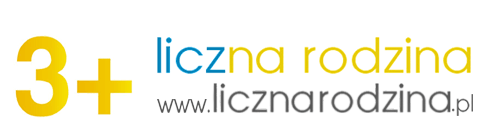 www.licznarodzina.pl , Tel.32 776 35 11LP.NAZWA FIRMYNAZWA FIRMYADRESADRESkontaktkontaktRABATMiejski Ośrodek Sportu i RekreacjiKryta Pływalnia MOSiROW PaprocanyMiejski Ośrodek Sportu i RekreacjiKryta Pływalnia MOSiROW Paprocanyal. Piłsudskiego 12, Tychyul. Edukacji 9, Tychyul. Parkowa 17, Tychyal. Piłsudskiego 12, Tychyul. Edukacji 9, Tychyul. Parkowa 17, Tychytel. 32 325 71 35tel. 32 325 71 36tel. 32 227 21 88tel. 32 219 61 94tel. 32 325 71 35tel. 32 325 71 36tel. 32 227 21 88tel. 32 219 61 9450% rabatu na krytą pływalnię (w tym sauna, siłownia), lodowisko miejskie oraz sprzęt pływający na Paprocanach. W czasie wakacjii ferii zimowych rabat obowiązuje również od zniżek wakacyjnychWodny Park TychyWodny Park Tychyul. Sikorskiego 20ul. Sikorskiego 20tel.32 438 88 35tel.32 438 88 3510% rabatu do strefy sportowej;10% rabatu do strefy rekreacyjnej;10% rabatu do Wodnej Akademii.Zniżka nie łączy się z innymi promocjami na bilety wstępu, nie dotyczy również biletu rodzinnego.Miejskie Centrum KulturyMiejskie Centrum Kulturyul. Boh. Warszawy 26, Tychyul. Boh. Warszawy 26, Tychytel/fax32 327 0290tel/fax32 327 029050% rabatu na płatne imprezy  (zniżka nie kumuluje się z kartą stałego widza w Teatrze Małym)Teatr MałyTeatr Małyul. Kard. Hlonda 1, Tychyul. Kard. Hlonda 1, Tychytel/fax32227 2067tel. 32 227 36 11tel/fax32227 2067tel. 32 227 36 1150% rabatu na imprezy własneMuzeum Miejskie – bezpłatneMuzeum Miejskie – bezpłatneul. Katowicka 9, TychyPlac Wolności 1, Tychyul. Katowicka 9, TychyPlac Wolności 1, Tychytel. 32 327 18 23tel. 32 327 18 20-21tel. 32 327 18 23tel. 32 327 18 20-21Oprowadzanie po wystawie z przewodnikiem 
dla grupy powyżej 5 osób (po wcześniejszym uzgodnieniu terminu)fotograffotograffotograffotograffotograffotograffotograffotograf1A PERFECT IMAGEA PERFECT IMAGEul. Wirecka 103B, Ruda Śląskaul. Wirecka 103B, Ruda Śląskakom. 668 748 552kom. 668 748 55230% rabatu na dowolną sesję fotograficzną studyjną lub plenerową oraz w przypadku fotografii okolicznościowej w miejscu wskazanym przez klienta2BM Marzec BarbaraBM Marzec Barbaraul. Bacha 5dul. Bacha 5dtel. 32 227 13 59kom. 608 424 781tel. 32 227 13 59kom. 608 424 78115% na wykonanie zdjęć do dokumentów;15% na asortyment (ramki, albumy itp.)3Foto-KolorFoto-Kolorul. Grota Roweckiego 65ul. Grota Roweckiego 65tel. 32 227 22 32tel. 32 227 22 3215% rabatu na wykonanie zdjęć do dokumentówszkoły - językowe i inneszkoły - językowe i inneszkoły - językowe i inneszkoły - językowe i inneszkoły - językowe i inneszkoły - językowe i inneszkoły - językowe i inneszkoły - językowe i inne4Lander’s Centrum JęzykoweLander’s Centrum Językoweul. Sienkiewicza 7, Tychyul. Sienkiewicza 7, Tychytel. 32 227 13 46tel. 32 227 13 46Przy zapisie  2 osób z rodziny, 3 korzystaz kursu językowego gratis (dla  nowychi obecnych klientów)5„SPEED” Szkoła Języka Angielskiego„SPEED” Szkoła Języka Angielskiegoul. Barona 30, Tychyul. Barona 30, Tychytel. 32 327 77 66tel. 32 327 77 6620% rabatu na wszystkie kursy (nie dotyczy klientów obecnych)6Moscow Center ClubMoscow Center Clubul. Barona 30, 
lok. 203 Ip.Tychyul. Barona 30, 
lok. 203 Ip.Tychykom. 609 768 818kom. 609 768 81820% rabatu na tłumaczenia nieprzysięgłe 
z i na język rosyjski i ukraiński;10% rabatu na całoroczne kursy języka rosyjskiegoi ukraińskiego;5%  rabatu na podręczniki do nauki języka rosyjskiego  i ukraińskiego dla kursantów7BEST Centrum Języków ObcychBEST Centrum Języków Obcychul. Kopernika 1B, Tychyul. Kopernika 1B, Tychytel. 32 217 78 01tel. 32 217 78 01Pakiet zniżek dla nowych i obecnych klientów:*zniżka na kurs całoroczny dla jednej osobyz rodziny w wysokości 100 zł*zniżka na kurs całoroczny dla dwóch osóbz rodziny w wysokości 150 zł*każda zniżka na kurs całoroczny dla trzech osób z rodziny w wysokości 200 zł*każda zniżka na bilet (voucher) na 1 seans BEST Festiwalu Filmowego - 2zł8Open SchoolOpen Schoolal. Jana Pawła II 20, Tychyal. Jana Pawła II 20, Tychytel.  32 326 48 00tel.  32 326 48 0050zł rabatu na każdego członka rodziny9Piotr Lampart-Tłumaczenie 
i nauczanie języka angielskiegoPiotr Lampart-Tłumaczenie 
i nauczanie języka angielskiegokom. 604 056 833kom. 604 056 833Lekcje języka angielskiego dla posiadaczy karty zniżka 10%, możliwość dojazdu w celu umówienia się prośba o kontakt telefoniczny pod numerem 604 056 83310MATRIOSZKA Tłumaczenia i nauka języka rosyjskiegodr Joanna Darda-GramatykaMATRIOSZKA Tłumaczenia i nauka języka rosyjskiegodr Joanna Darda-Gramatykaul. Bacha 2/23, Tychyul. Bacha 2/23, Tychykom. 604 965 737kom. 604 965 73710% rabatu na lekcje języka rosyjskiego20% rabatu na tłumaczenia nieuwierzytelnione z i na język rosyjskiLANGUAGE LEARNINGEWA PRICE PAUL PRICE S.C.LANGUAGE LEARNINGEWA PRICE PAUL PRICE S.C.ul. Budowlanych 35, Tychyul. Budowlanych 35, Tychytel. 32 780 32 32kom. 511 791 878tel. 32 780 32 32kom. 511 791 878Przy zapisie 3 osób z rodziny - rabat 100zł dla jednego członka. 1 godzina zajęć „gratis” przy wykupie 10 godzin zajęć indywidualnychINSTYTUT STUDIÓW PODYPLOMOWYCHINSTYTUT STUDIÓW PODYPLOMOWYCHul. Sienkiewicza 1, Tychyul. Sienkiewicza 1, Tychytel. 32 787 57 47tel. 32 787 57 47Zwolnienie z opłaty wpisowego zapisujących się na studia podyplomowe oraz z opłaty dodatkowej w sytuacji, gdy płatność jest dokonywana w ratach 10% rabatu na wszystkie szkolenia, warsztaty, kursy organizowane przez InstytutEWA STEC-DOBRZYŃSKAEWA STEC-DOBRZYŃSKAul. Dąbrowskiego 79/20, Tychyul. Dąbrowskiego 79/20, Tychykom. 533 303 405kom. 533 303 40550% rabatu na roczny kurs j. angielskiego na drugie i kolejne dziecko w rodzinie www.musicalbabies.plSZKOŁA WYŻSZA IM.BOGDANA JAŃSKIEGO WYDZIAŁ ZAMIEJSCOWY W ZABRZUSZKOŁA WYŻSZA IM.BOGDANA JAŃSKIEGO WYDZIAŁ ZAMIEJSCOWY W ZABRZUul. M. Curie-Skłodowskiej 40, 
41-800 Zabrzeul. M. Curie-Skłodowskiej 40, 
41-800 Zabrzetel. 32 273 31 94tel. 32 273 31 9430% zniżki w opłacie czesnego dla studentów pochodzących z rodzin mających na utrzymaniu troje dzieci w wieku 26 lat, którzy podejmują naukę na studiach I stopnia40% zniżki w opłacie czesnego dla studentów pochodzących z rodzin mających na utrzymaniu czworo dzieci w wieku 26 lat, którzy podejmują naukę na studiach I stopnia50% zniżki w opłacie czesnego dla studentów pochodzących z rodzin mających na utrzymaniu pięcioro dzieci w wieku 26 lat, którzy podejmują naukę na studiach I stopniaKandydaci na studia podyplomowe podejmujący kształcenie na studiach podyplomowych, pochodzący z rodzin, które mają na utrzymaniu troje i więcej dzieci w wieku do 26 lat wnoszą czesne w wysokości 70% kwoty. Dodatkowo każdy słuchacz zwolniony jest z opłaty wpisowegoMatched School Joanna DomanikMatched School Joanna Domanikul. Wieniawskiego 22/4, Tychyul. Wieniawskiego 22/4, Tychytel. 535 585 358tel. 535 585 35815% rabatu na szkolenie z zakresu wystąpień publicznych; sprzedaży; autoprezentacji20% rabatu na szkolenie dress code; pomoc w zaplanowaniu garderoby (stroje codzienne, służbowe, wieczorowe, pomoc w doborze odpowiednich strojów w domu klienta lub na zakupach)25% rabatu na szkolenie z zakresu etykiety biznesu i savoir vivreCentrum Języka Angielskiego - Nauka Dzieci Metodą Helen DoronCentrum Języka Angielskiego - Nauka Dzieci Metodą Helen Doronul. Kopernika 3, Tychyul. Kopernika 3, Tychytel. 32 328 49 94tel. 32 328 49 94Zniżka na kurs całoroczny w przypadku zapisu jednego lub dwojga dzieci z rodziny w wysokości 150zł od każdego kursu.Zniżka na kurs całoroczny w przypadku zapisu trojga dzieci z rodziny w wysokości 200zł od każdego kursu.Akademia Twórczego Rozwoju BYSTRZAKAkademia Twórczego Rozwoju BYSTRZAKul. Paprocańska 47, Tychyul. Paprocańska 47, Tychytel. 783 348 321tel. 783 348 32110% rabatu na uczestnictwo we wszystkich zajęciach i imprezach organizowanych przez Akademię Twórczego Rozwoju BYSTRZAK (rabat nie obejmuje opłaty wpisowej na kursy rozwoju intelektu)komputer- internetkomputer- internetkomputer- internetkomputer- internetkomputer- internetkomputer- internetkomputer- internetkomputer- internetNDI – Usługi komputeroweNDI – Usługi komputeroweul. Konecznego 18, Tychyul. Konecznego 18, Tychytel. 32 750 68 00kom. 695 434 131tel. 32 750 68 00kom. 695 434 13110% rabatu na usługi szerokopasmowego dostępu do Internetu dla nowych i obecnych klientówDominetDominetul. Wejchertów 10, Tychyul. Wejchertów 10, Tychytel. 32 411 45 75tel. 32 411 45 7510% rabatu na usługi szerokopasmowego dostępu do Internetu dla nowych i obecnych klientówPracownia Komputeryzacji Przedsiębiorstw BilansPracownia Komputeryzacji Przedsiębiorstw Bilansul. Elfów 30, Tychyul. Elfów 30, Tychytel.  32 327 02 21,                       32 219 20 73,32 327 74 12tel.  32 327 02 21,                       32 219 20 73,32 327 74 125% rabatu na usługi i sprzęt komputerowyFirma  „ANet”Firma  „ANet”ul. Zaręby 21B, Tychyul. Zaręby 21B, Tychykom. 698 625 622kom. 698 625 62230% rabatu na instalację Internetu15% rabatu na abonamentGigabajtGigabajtul. Wschodnia 60, Tychyul. Wschodnia 60, Tychytel. 32 720 34 34tel. 32 720 34 3450% rabatu na instalację Internetu radiowego 5GHzPrzez 3 miesiące abonament internetowy za 1 zł/m-c (dotyczy wyłącznie Internetu radiowego 5GHz)osk- ośrodki szkolenia kierowcówosk- ośrodki szkolenia kierowcówosk- ośrodki szkolenia kierowcówosk- ośrodki szkolenia kierowcówosk- ośrodki szkolenia kierowcówosk- ośrodki szkolenia kierowcówosk- ośrodki szkolenia kierowcówosk- ośrodki szkolenia kierowcówOSK GOLFirma Handlowo-Usługowa GOLOSK GOLFirma Handlowo-Usługowa GOLul. Dmowskiego 6A, Tychyul. Dmowskiego 6A, Tychytel. 32 700 74 01kom. 792 784 882tel. 32 700 74 01kom. 792 784 88215% rabatu na kursy prawa jazdy20% rabatu na jazdy dodatkowe20% rabatu na eko jazdę i technikę kierowania50% rabatu na prowizję od udzielenia pożyczki (kredyty chwilówki)20% rabatu na wszystkie usługi w agencji ksero15% rabatu na wszystkie produkty w kawiarni Galeria Smaku&Bubble TeaOSK KASKADEROSK KASKADERal. Jana Pawła II 20(w Senatorze) Tychyal. Jana Pawła II 20(w Senatorze) Tychykom. 533 318 318kom. 533 318 3185% rabatu na kurs prawa jazdy kat. BNauka Jazdy TrafficNauka Jazdy Trafficul. Hierowskiego 8, Tychyul. Hierowskiego 8, Tychykom. 606 971 887kom. 606 971 8875% zniżki na kurs prawa jazdy kat. B + 2 godziny jazdy na symulatorze gratis10% zniżki na jazdy symulatoremOSK „Adept”OSK „Adept”ul. Gen. de Gaulle’a 47/19, Tychyul. Gen. de Gaulle’a 47/19, Tychykom. 506 631 473kom. 506 631 473100 zł zniżki od ceny kursu50 zł zniżki za polecenie szkoły znajomemu lub 2 godziny jazd gratisZniżki nie łączą się ze sobąOSK „LIDER”OSK „LIDER”ul. Młodzieżowa 3, Tychylekcjejazdy.plul. Młodzieżowa 3, Tychylekcjejazdy.plkom. 511 823 807kom. 511 823 80710% rabatu na szkolenia podstawowe, rozszerzone, przyspieszone, ekspresowe, indywidualne10% rabatu na pakiety oraz na dodatkowe godziny jazdPowyższe zniżki nie łączą się z innymi obowiązującymiFIRMA CHRZANOWSCYSP. Z O.O.FIRMA CHRZANOWSCYSP. Z O.O.al. Piłsudskiego 23, Tychyal. Piłsudskiego 23, Tychytel. 32 217 05 96kom. 509 392 595tel. 32 217 05 96kom. 509 392 59510% na szkolenie kat. A, AM, A1, A2, B+ badania lekarskie gratis+ gratis materiały szkoleniowe
5% na usługi w zakresie mechanikii elektromechaniki, obsługę klimatyzacji"Radmar" - Szkolenie kierowców i operatorów wózków jezdniowych"Radmar" - Szkolenie kierowców i operatorów wózków jezdniowychul. Bohaterów Warszawy 14/12, Tychyul. Bohaterów Warszawy 14/12, Tychykom. 698 355 196kom. 698 355 1965% rabatu na kurs prawa jazdy kat. "B", "A2", "A" oraz na kurs z zakresu obsługi wózków widłowychrekreacja/rozrywka - teatr, basen, fitness, zdrowie, innerekreacja/rozrywka - teatr, basen, fitness, zdrowie, innerekreacja/rozrywka - teatr, basen, fitness, zdrowie, innerekreacja/rozrywka - teatr, basen, fitness, zdrowie, innerekreacja/rozrywka - teatr, basen, fitness, zdrowie, innerekreacja/rozrywka - teatr, basen, fitness, zdrowie, innerekreacja/rozrywka - teatr, basen, fitness, zdrowie, innerekreacja/rozrywka - teatr, basen, fitness, zdrowie, inneSYLWETKA Fitness ClubSYLWETKA Fitness Clubul. Armii Krajowej 105, Tychyul. Armii Krajowej 105, Tychytel. 32 328 64 59tel. 32 328 64 5910%  rabatu na siłownię (rabat od ceny karnetu), masaż, porady i plany dietetyczne, odżywki oraz suplementy;10 zł zniżki od opłaty za godzinę gimnastyki korekcyjnejASKA Aktywność RuchowaASKA Aktywność RuchowaSzkoły w TychachSzkoły w Tychachkom. 606 734 525kom. 606 734 52510% rabatu na zajęcia Aqua Aerobiku realizowane w  Zespole Szkół Sportowych nr 19 przy al. Niepodległości 190 oraz w Zespole Szkół nr 5 przy ul. Edukacji 1110% rabatu na zajęcia Reha Fitness ”Zrzucamy kilogramy” gimnastyka dla Pań i Panów oraz dzieci powyżej 10 roku życia  realizowane w  Szkole Podstawowej nr 37 przy ul Konecznego 110% rabatu na zajęcia Aerobiku dla pań, realizowane w  Szkole Podstawowej nr 17 przy ul. Begonii 5 w TychachŚwiat SolnyŚwiat Solnyul. Damrota 66, Tychyul. Damrota 66, Tychytel. 32 217 05 55tel. 32 217 05 5520% zniżki na seans w grocie solnej, akcesoria solne i kawiarnię10% zniżki na organizację imprez rodzinnych w tym urodzin dziecięcychAkademia Walki i Samoobrony „Bastion”Akademia Walki i Samoobrony „Bastion”ul. Bema 6, Tychyul. Bema 6, Tychykom. 600 263 551kom. 600 263 55150% rabatu na kurs jiu – jitsu – samoobrony,20% na treningi dla dzieciNZOZ ARKAMEDICNZOZ ARKAMEDICul. Łabędzia 67/18, Tychyul. Łabędzia 67/18, Tychytel. 32 216 18 66    kom. 695 728 602tel. 32 216 18 66    kom. 695 728 60210% rabatu na wszystkie usługi medyczne oferowane przez przychodnię.Rabat nie łączy się z innymi promocjamiEURO-MED Sp. z o.o.EURO-MED Sp. z o.o.ul. Zgrzebnioka 22, Tychyul. Zgrzebnioka 22, Tychytel. 32 329 61 52tel. 32 329 61 5215% rabatu na gimnastykę korekcyjną w ramach programu Rośnij Zdrowo10% rabatu na wszystkie usługi medyczne oferowane przez Grupę Medyczną Euro-MedRADEA Radosław KrowiakRADEA Radosław Krowiakul.  Armii Krajowej 5/82, Tychyul.  Armii Krajowej 5/82, Tychykom. 793 770 147kom. 793 770 14710%  rabatu na lekcje nordic walkingDo każdej wizyty rehabilitacyjnej 
w domu pacjenta 1 dodatkowy zabieg gratis  (w zależności od wskazań i stanu zdrowia pacjenta)1x w tygodniu (wtorek godz.8.00-10.00) darmowe konsultacje z magistrem fizjoterapii z dziedziny zdrowia i rehabilitacji odbywające się drogą mailową lub telefonicznąJOANNA PARYSZ FIRMA HANDLOWO-USŁUGOWA „YASMIN”JOANNA PARYSZ FIRMA HANDLOWO-USŁUGOWA „YASMIN”ul. Tołstoja 62, Tychykontakt@yasmin.com.plul. Tołstoja 62, Tychykontakt@yasmin.com.plkom. 501 305 827kom. 501 305 82710% rabatu na usługi: kosmetyka i stylizacja paznokci20% rabatu na szkolenia10% rabatu na produktyDOM WAKACJI RODZINNYCH "MALINOWE WZGÓRZA"DOM WAKACJI RODZINNYCH "MALINOWE WZGÓRZA"ul. Malinowa 22,43-436 Górki Wielkieul. Malinowa 22,43-436 Górki Wielkietel. 502 282 021, 501 551 500,(33) 471 24 70tel. 502 282 021, 501 551 500,(33) 471 24 7015% zniżki na wynajem całego domu (11-15 osób)20% zniżki na wynajem 3 os. i 4 os. pokoi25% zniżki na wynajem 4 os. Apartamentu z możliwością dostawki łóżeczka dziecięcego30% zniżki na nocleg w namiocieFit Curves TychyFit Curves Tychyul. Kapicy 6, Tychyul. Kapicy 6, Tychykom. 886 055 702kom. 886 055 70210% rabatu na wszystkie rodzaje karnetówREHA-FITREHA-FITul. Derkaczy 8, Tychyul. Derkaczy 8, Tychykom. 509 994 117kom. 509 994 11720% rabatu na masaże lecznicze, sportowe, relaksacyjne, limfatyczneDarmowe konsultacje dla dzieci (do 18 roku życia) z problemami krzywego kręgosłupa, płaskostopiaOśrodek Rehabilitacyjny "Leśna Polana"Ośrodek Rehabilitacyjny "Leśna Polana"ul. Wojska Polskiego 28, Ustronie Morskieul. Wojska Polskiego 28, Ustronie Morskiekom. 503 518 037tel. (094) 351 52 10kom. 503 518 037tel. (094) 351 52 105% rabatu na oferty umieszczone na stronie www.lesna-polana.pl10% rabatu na zabiegi wykupione na miejscu w Ośrodku*Nie dotyczy oferty LAST MINUTE i Promocyjnych*Fakt posiadania karty i zniżek, należy zgłosić przy rezerwacji telefonicznejAikido - Tychy AikikaiAikido - Tychy Aikikaiul. Zgrzebnioka 45, Tychy (SP nr 40)ul. Zgrzebnioka 45, Tychy (SP nr 40)kom. 739 058 143kom. 739 058 14325% rabatu na zajęcia, dla każdego członka programu 3+liczna rodzina"Dla Ciebie" Pracownia masażu leczniczego rehabilitacji i fizykoterapii Piotr Śleziona"Dla Ciebie" Pracownia masażu leczniczego rehabilitacji i fizykoterapii Piotr Ślezionaul. Brzoskwiniowa 44, Tychyul. Brzoskwiniowa 44, Tychykom. 666 058 022kom. 666 058 02220% rabatu na wszystkie usługiUNIQUEUNIQUEul. Konfederatów Barskich 17, Tychyul. Konfederatów Barskich 17, Tychykom.533 991 728kom. 794 954 999kom.533 991 728kom. 794 954 99910% rabatu na masaże10% rabatu na rehabilitację i fizjoterapiędla maluchówdla maluchówdla maluchówdla maluchówdla maluchówdla maluchówdla maluchówdla maluchów„Żółwik zielony” szkoła pływania dla najmłodszych„Żółwik zielony” szkoła pływania dla najmłodszychPływalnia
ul. Edukacji 9, TychyPływalnia
ul. Edukacji 9, Tychykom. 501 755 447kom. 501 755 44725% rabatu na cykl 10 zajęć oraz lekcje Indywidualne zajęcia na Krytej pływalniSPB Anna Stokłosa-NowakSPB Anna Stokłosa-NowakZespół Szkół 
z Oddziałami Integracyjnymi 
ul. Czarnieckiego 22, TychyZespół Szkół 
z Oddziałami Integracyjnymi 
ul. Czarnieckiego 22, Tychykom. 505 910 991kom. 505 910 99120% zniżki na zajęcia Socatots Piłkarskie MaluszkiLUCYNA KANIA-GROEHLICH„MALUSZEK”LUCYNA KANIA-GROEHLICH„MALUSZEK”ul. Słoneczna 16, Tychyfirmamaluszek@poczta.fmul. Słoneczna 16, Tychyfirmamaluszek@poczta.fmkom. 794 345 610kom. 794 345 6105% rabatu na ubranka niemowlęce i dziecięce3% rabatu na wózki, łóżeczka, leżaczki, krzesełka do karmieniaNiepubliczny Żłobek "Pluszakowo"Niepubliczny Żłobek "Pluszakowo"al. Bielska 145c/1, Tychyal. Bielska 145c/1, Tychykom. 505 068 224kom. 505 068 224Rabat na 10% opłaty stałej miesięcznejNiepubliczne Przedszkole "Akademia Radosnego Malucha"Niepubliczne Przedszkole "Akademia Radosnego Malucha"ul. Jaśkowicka 17 oraz ul. Runowa 14A, Tychyul. Jaśkowicka 17 oraz ul. Runowa 14A, Tychykom. 504 279 629kom. 504 279 62930% rabatu na opłatę za przedszkole10% rabatu na zajęcia taneczne10% rabatu na imprezy urodzinowePrzedszkole Radosne ElfikiPrzedszkole Radosne Elfikiul. Nowa 9, Tychyul. Nowa 9, Tychykom. 690 350 220kom. 690 350 22030% rabatu na czesne (comiesięczne)100% rabatu na zajęcia dodatkowe (zajęcia taneczne z Tito)Niepubliczne Przedszkole Bajkolandia i Żłobek BajeczkaNiepubliczne Przedszkole Bajkolandia i Żłobek Bajeczkaul. Myśliwska 8-10, Tychyul. Myśliwska 8-10, Tychykom. 510 173 986kom. 510 173 98635% rabatu na czesne przedszkola35% rabatu na czesne żłobkasklepy/usługisklepy/usługisklepy/usługisklepy/usługisklepy/usługisklepy/usługisklepy/usługisklepy/usługiAgencja Promocyjno-ReklamowaNol-Tychyal. Piłsudskiego 1, Tychyal. Piłsudskiego 1, Tychykom. 605 301 805kom. 605 301 80540% zniżki na wydruki, ksero kolorowe 
oraz czarnobiałe15% zniżki na gadżety reklamowe15% zniżki na fototapety15% zniżki na pieczątki15% na oprawę prac dyplomowych40% zniżki na wydruki, ksero kolorowe 
oraz czarnobiałe15% zniżki na gadżety reklamowe15% zniżki na fototapety15% zniżki na pieczątki15% na oprawę prac dyplomowychCENTRUM EDUKACJI KYNOLOGICZNEJ „ARGOS”ARTUR BIZIOREKszkoleniepozytywne.republika.plszkoleniepozytywne.republika.plkom. 667 240 387kom. 667 240 38730% zniżki na przykładowe usługi: przedszkole dla szczeniąt, szkolenia posłuszeństwa dla psów, opieka nad zwierzętami, całodobowy hotel domowy10% zniżki na produktyMiejsce prowadzenia działalności to cały powiat tyski (lekcje indywidualne w domu u klienta, oraz zajęcia grupowe przy ul. Piłsudskiego 21 w Tychach)30% zniżki na przykładowe usługi: przedszkole dla szczeniąt, szkolenia posłuszeństwa dla psów, opieka nad zwierzętami, całodobowy hotel domowy10% zniżki na produktyMiejsce prowadzenia działalności to cały powiat tyski (lekcje indywidualne w domu u klienta, oraz zajęcia grupowe przy ul. Piłsudskiego 21 w Tychach)Sklep kosmetyczny Amforaul. Kościuszki 36, Tychyul. Kościuszki 36, Tychytel. 32 327 12 09tel. 32 327 12 098% rabatu na cały asortyment (rabat nie łączy się z innymi promocjami)8% rabatu na cały asortyment (rabat nie łączy się z innymi promocjami)Firma Jubilerska Tadeusz Perkaal. Piłsudskiego 64, Tychywww.jubilertychy.plal. Piłsudskiego 64, Tychywww.jubilertychy.plkom. 601 472 480kom. 601 472 48020% rabatu na wszelkie naprawy złotej biżuterii10% rabatu na zakup złotej oraz srebrnej biżuterii20% rabatu na wszelkie naprawy złotej biżuterii10% rabatu na zakup złotej oraz srebrnej biżuteriiViktoriaPawilony Handlowe (Mały Targ obok AZETu), pawilon 40-42  ul. Dębowa, TychyPawilony Handlowe (Mały Targ obok AZETu), pawilon 40-42  ul. Dębowa, Tychy10% rabatu na odzież dziecięcą oraz bieliznę10% rabatu na odzież dziecięcą oraz bieliznęAJ PROFIT S.C. FHUANITA SKAPCZYK, JAN SKAPCZYKBiuro Rachunkowe „AJ Profit”ul. Zgrzebnioka 29A, Tychyul. Edukacji 48, Tychyul. Zgrzebnioka 29A, Tychyul. Edukacji 48, Tychytel. 32 720 52 76tel. 32 720 52 75tel. 32 720 52 76tel. 32 720 52 7515% rabatu na cały asortyment sklepu „BAZAREK” na osiedlu „Z” przy ul. Zgrzebnioka 29A15% rabatu na cały asortyment w sklepie "BAZAREK" (Pawilon Tyszanki) przy ul. Edukacji 48Darmowa pomoc przy rozpoczęciu działalności gospodarczej (pod warunkiem podpisania umowy z biurem)20% rabatu przy rozliczaniu od podstawowego, obowiązującego cennikaDo 30% rabatu od ceny płaconej w poprzednim biurze rachunkowym dla firm przechodzących15% rabatu na cały asortyment sklepu „BAZAREK” na osiedlu „Z” przy ul. Zgrzebnioka 29A15% rabatu na cały asortyment w sklepie "BAZAREK" (Pawilon Tyszanki) przy ul. Edukacji 48Darmowa pomoc przy rozpoczęciu działalności gospodarczej (pod warunkiem podpisania umowy z biurem)20% rabatu przy rozliczaniu od podstawowego, obowiązującego cennikaDo 30% rabatu od ceny płaconej w poprzednim biurze rachunkowym dla firm przechodzącychGalanticaTyskie Hale Targowe, I p stoisko nr 3/61A, 3/62al. Piłsudskiego 8Tyskie Hale Targowe, I p stoisko nr 3/61A, 3/62al. Piłsudskiego 812% rabatu na galanterię skórzaną i torby na każdą okazję12% rabatu na galanterię skórzaną i torby na każdą okazjęPortoSklep papierniczo - zabawkowyul. Darwina 14, Tychyul. Darwina 14, Tychytel. 32 219 35 55tel. 32 219 35 5520% rabatu na art. szkolne oraz zabawki20% rabatu na art. szkolne oraz zabawkiDziecięcy Świat Marzeńul. Edukacji 48, Tychyul. Edukacji 48, Tychykom. 506 127 587kom. 506 127 58710% rabatu na cały asortyment w sklepie (produkty w cenach promocyjnych nie podlegają rabatom)10% rabatu na cały asortyment w sklepie (produkty w cenach promocyjnych nie podlegają rabatom)Somap (sklep modelarski)al. Jana Pawła II 28, Tychy  Pasaż  Handlowy „JERZY”  box. nr. 1   (ostatni po prawej stronie)al. Jana Pawła II 28, Tychy  Pasaż  Handlowy „JERZY”  box. nr. 1   (ostatni po prawej stronie)kom. 501 597 594kom. 501 597 5947% rabatu na cały asortyment zakupiony w sklepie stacjonarnym w Tychach, nie podlega łączeniu z innymi rabatami i promocjami7% rabatu na cały asortyment zakupiony w sklepie stacjonarnym w Tychach, nie podlega łączeniu z innymi rabatami i promocjamiSmocza Jamaal. Niepodległości 188, Tychy (pawilon Tęcza)al. Niepodległości 188, Tychy (pawilon Tęcza)kom. 508 188 686kom. 508 188 68620% rabatu na cały asortyment (za wyjątkiem prasy i usług foto, ksero)20% rabatu na cały asortyment (za wyjątkiem prasy i usług foto, ksero)Dewocjonalia Pawełal. Jana Pawła II 28, lok. 15, Tychy  Pasaż Handlowy „JERZY”al. Jana Pawła II 28, lok. 15, Tychy  Pasaż Handlowy „JERZY”tel. 32 328 38 42kom. 502 235 885tel. 32 328 38 42kom. 502 235 8855% rabatu na książki10% rabatu na pozostały asortyment (art. komunijne, chrzcielne, świąteczne, dekoracyjne)5% rabatu na książki10% rabatu na pozostały asortyment (art. komunijne, chrzcielne, świąteczne, dekoracyjne)Hairworldhairworld.plul. Bohaterów Warszawy 21, Tychyhairworld.plul. Bohaterów Warszawy 21, Tychykom. 507 466 309kom. 507 466 30915% rabatu na cały asortyment15% rabatu na cały asortymentRestauracja Pizzeria „Dalton”ul. Harcerska 15, Tychyul. Harcerska 15, Tychytel. 32 218 18 18tel. 32 218 18 1810% rabatu na wszystko oprócz alkoholu 
(od poniedziałku do czwartku włącznie)10% rabatu na wszystko oprócz alkoholu 
(od poniedziałku do czwartku włącznie)Kwiaciarnia „Francuska”ul. Armii Krajowej 27a, Tychyul. Armii Krajowej 27a, Tychytel. 32 217 70 01tel. 32 217 70 0110% rabatu na usługi florystyczne w zakresie sprzedaży kwiatów i artykułów dekoracyjnych oraz aranżacji, wystroju wnętrz w tym również przyjęć okolicznościowych10% rabatu na usługi florystyczne w zakresie sprzedaży kwiatów i artykułów dekoracyjnych oraz aranżacji, wystroju wnętrz w tym również przyjęć okolicznościowychPixelCaffewww.prawdziwa-kawa.plwww.prawdziwa-kawa.plkom. 664 642 082kom. 664 642 08210% zniżki na ekspresy do kawy20% zniżki na kawę ziarnistą i mielonąAby skorzystać ze zniżki należy w formularzu zamówienia w polu kod rabatowy wpisać: LR3TYRabat nie łączy się z innymi promocjami10% zniżki na ekspresy do kawy20% zniżki na kawę ziarnistą i mielonąAby skorzystać ze zniżki należy w formularzu zamówienia w polu kod rabatowy wpisać: LR3TYRabat nie łączy się z innymi promocjamiZakład Optyczny Kinga Garygaul. Armii Krajowej 4, Tychyul. Armii Krajowej 4, Tychytel. 32 328 61 24tel. 32 328 61 2420% rabatu na usługi i asortyment optyczny20% rabatu na usługi i asortyment optyczny,,ATUT A. DREWNIAK SPÓŁKA KOMANDYTOWA”ul. Asnyka 2/2ul. Asnyka 2/2kom. 500 190 520kom. 503 171 739kom. 500 190 520kom. 503 171 73930% zniżki na porady z zakresu prawa podatkowego,30% zniżki dotyczącej rozliczeń rocznych podatku dochodowego od osób fizycznych (zeznanie podatkowe PIT 37),30% zniżki na porady prawne z zakresu prawa pracy30% zniżki na porady z zakresu prawa podatkowego,30% zniżki dotyczącej rozliczeń rocznych podatku dochodowego od osób fizycznych (zeznanie podatkowe PIT 37),30% zniżki na porady prawne z zakresu prawa pracyRKARCH Pracownia Projektowaul. Barona 20A/2, Tychyul. Barona 20A/2, Tychykom. 503 366 091kom. 503 366 09110% rabatu na projekt architektoniczno-budowlany                                                             10% rabatu na projekt aranżacji wnętrza10% rabatu na projekt architektoniczno-budowlany                                                             10% rabatu na projekt aranżacji wnętrza„MUCHA” Autoryzowany Dealer Firmy OPELul. Beskidzka 51, Tychyul. Beskidzka 51, Tychytel. 32 325 00 00tel. 32 325 00 003% rabatu na zakup nowego samochodu 
(nie wliczając w to oferty specjalnej)5% rabatu na usługi serwisowe oraz części15% rabatu na oryginalne akcesoria Opeli Chevrolet3% rabatu na zakup nowego samochodu 
(nie wliczając w to oferty specjalnej)5% rabatu na usługi serwisowe oraz części15% rabatu na oryginalne akcesoria Opeli ChevroletAUTO-HIT Sp. z o.o.Autoryzowany Dealer Marki Fiatul. Oświęcimska 323, Tychyul. Oświęcimska 323, Tychytel. 32 325 30 00tel. 32 325 30 00Serwis fiata:15% rabatu na materiały10% rabatu na robociznęSerwis fiata:15% rabatu na materiały10% rabatu na robociznęDAMKLIM-SERWISul. Powstańców 47, Tychyul. Powstańców 47, Tychytel. 32 227 02 60tel. 32 227 02 6020% rabatu na wszystkie usługi (klimatyzacja samochodowa, pomoc drogowa)20% rabatu na wszystkie usługi (klimatyzacja samochodowa, pomoc drogowa)Pracownia Krawiecka 
Salonik Królewnyul. Asnyka 4/5, Tychyul. Asnyka 4/5, Tychykom.  608 502 974kom.  608 502 97410% rabatu na usługi krawieckie15% rabatu na sukieneczki do chrztu, komunii itp.10% rabatu na usługę szycia sukni ślubnychi wizytowych10% rabatu na usługi krawieckie15% rabatu na sukieneczki do chrztu, komunii itp.10% rabatu na usługę szycia sukni ślubnychi wizytowychPERFECTAIR 
- oczyszczacze powietrzawww.perfectair.plwww.perfectair.pltel. 22 2128726office@perfectair.pltel. 22 2128726office@perfectair.pl30% rabatu na zakupy oczyszczaczy powietrza PERFECTAIR w sklepie internetowym www.perfectair.pl30% rabatu na zakupy oczyszczaczy powietrza PERFECTAIR w sklepie internetowym www.perfectair.plJACEK OLSZEWSKI 
P.U.H. „MONTER”ul. Barbary 25/5, Tychy
jacek.monter@poczta.onet.plul. Barbary 25/5, Tychy
jacek.monter@poczta.onet.plkom. 697 149 900kom. 697 149 90020% rabatu na usługi
10% rabatu na materiały20% rabatu na usługi
10% rabatu na materiałyPRYWATNA PRZYCHODNIA STOMATOLOGICZNO-MEDYCZNA BEL-VITA MAGDALENA WIESNERul. Rolna 47, Tychyul. Rolna 47, Tychykom. 502 923 835kom. 502 923 83520% rabatu stomatologia zachowawcza20% rabatu kosmetyka – zabiegi pielęgnacyjne twarzy10% rabatu medycyna estetyczna10% rabatu fizjoterapia – masaż20% rabatu stomatologia zachowawcza20% rabatu kosmetyka – zabiegi pielęgnacyjne twarzy10% rabatu medycyna estetyczna10% rabatu fizjoterapia – masażFirma remontowa "DOZMAR" ZDZISŁAW JUROWICZdozmar@vp.pldozmar@vp.plkom. 513 392 520kom. 513 392 5203% na całą usługętransport gratiskosztorys gratis (zakupy i dowóz)3% na całą usługętransport gratiskosztorys gratis (zakupy i dowóz)TECHCARJOLANTA CHACHULSKA-NIEDZIELAul. Katowicka 47, Tychyul. Katowicka 47, Tychytel. 32 494 74 44tel. 32 494 74 44Żeton na mycie samochodu na myjni bezdotykowej o wartości 5zł10% rabatu na mycie ręczne pojazdów10%  rabatu na usługi mechaniczneŻeton na mycie samochodu na myjni bezdotykowej o wartości 5zł10% rabatu na mycie ręczne pojazdów10%  rabatu na usługi mechaniczneBLACK DIAMOND ADAM KUSZ. Sklep i serwis. Komputery i telefonyal. Piłsudskiego 8, Tychyal. Piłsudskiego 8, Tychykom. 727 916 916kom. 727 916 9165% rabatu na serwis telefonów komórkowych, komputerów, tabletów i nawigacji5% rabatu na serwis telefonów komórkowych, komputerów, tabletów i nawigacjiPODNOSEK.PL  SP. Z O.O.ul. Długa 19, Tychyul. Długa 19, Tychykom . 509 833 175kom . 509 833 17510% na artykuły szkolno-biurowe20% na usługi ksero10% na artykuły szkolno-biurowe20% na usługi kseroSKLEP SPOŻYWCZY 
„POD JARZĘBINĄ”ul. Harcerska 9, Tychyul. Harcerska 9, Tychy3% rabatu na zakupy art. spożywczych 
i chemicznych z wyłączeniem: alkoholi, papierosów, tytoniu, biletów, doładowań telefonicznych,Rabat możliwy również przy płatnościach kartą płatniczą, dodatkowo promocyjne ceny art. objętych promocją gazetową abc.3% rabatu na zakupy art. spożywczych 
i chemicznych z wyłączeniem: alkoholi, papierosów, tytoniu, biletów, doładowań telefonicznych,Rabat możliwy również przy płatnościach kartą płatniczą, dodatkowo promocyjne ceny art. objętych promocją gazetową abc.PAZUROWNIA MONIKA ADAMSKAul. Hierowskiego 4d, Tychyul. Hierowskiego 4d, Tychykom. 502 253 548kom. 502 253 54820% rabatu na wszystkie usługi20% rabatu na wszystkie usługiSKLEP ZOOLOGICZNO-WĘDKARSKI ZEBRASKLEP ZOOLOGICZNO-WĘDKARSKI ZEBRA 2ul. Kopernika 28, Tychyul. Edukacji 48, Tychyul. Kopernika 28, Tychyul. Edukacji 48, Tychykom. 530 201 069kom. 537 132 156kom. 530 201 069kom. 537 132 1566%  rabatu na cały asortyment6%  rabatu na cały asortymentSHIP CENTERal. Jana Pawła II 28/14, Tychyal. Jana Pawła II 28/14, Tychykom. 502 956 229kom. 502 956 22910% rabatu na usługi świadczone w punkcie przy al. Jana Pawła II 28/14 (przesyłki kurierskie krajowe i zagraniczne, usługi poligraficzne, ksero, wizytówki, pieczątki, gadżety reklamowe, punkt odbioru INBOOK)10% rabatu na usługi świadczone w punkcie przy al. Jana Pawła II 28/14 (przesyłki kurierskie krajowe i zagraniczne, usługi poligraficzne, ksero, wizytówki, pieczątki, gadżety reklamowe, punkt odbioru INBOOK)Zwiedzanie ToruniaToruńToruńkom. 697 256 210kom. 697 256 21010% rabatu na usługę "Rodzinnego zwiedzania Torunia z przewodnikiem", po wcześniejszym kontakcie z przewodnikiem pod nr tel. 697256210 lub e-mail: poczta@zwiedzanietorunia.pl10% rabatu na usługę "Rodzinnego zwiedzania Torunia z przewodnikiem", po wcześniejszym kontakcie z przewodnikiem pod nr tel. 697256210 lub e-mail: poczta@zwiedzanietorunia.plHurtownia Papiernicza Paweł Wysockial. Bielska 80, Tychyal. Bielska 80, Tychytel. 32 227 64 60kom. 501 201 545tel. 32 227 64 60kom. 501 201 54510% rabatu na cały asortyment10% rabatu na cały asortymentSportrun - sklep dla biegaczy oraz nordic walkingul. Wyszyńskiego 48, Tychyul. Wyszyńskiego 48, Tychytel. 32 720 12 44tel. 32 720 12 445% rabatu na cały asortyment - bez łączenia innych promocji5% rabatu na cały asortyment - bez łączenia innych promocjiMatras Księgarnia "Biały Ptak"ul. Bocheńskiego 10, Tychyul. Bocheńskiego 10, Tychytel. 32 227 21 97tel. 32 227 21 9710% rabatu na asortyment książkowy oraz gry25% rabatu na artykuły papiernicze10% rabatu na asortyment książkowy oraz gry25% rabatu na artykuły papierniczeKancelaria Radców Prawnych Murdza&Brońka Sp.p.ul. Budowlanych 35, Tychyul. Budowlanych 35, Tychytel. 32 780 28 60tel. 32 780 28 6010% rabatu na porady prawne10% rabatu na porady prawneStudio Optyczne Tychyul. Edukacji 42/2, Tychyul. Edukacji 42/2, Tychytel. 32 749  33 93kom. 512 979 060tel. 32 749  33 93kom. 512 979 06015% rabatu na okulary korekcyjne i przeciwsłoneczne70% rabatu na badanie wzroku - kompleksowe100% rabatu na badanie wzroku połączone z zakupem okularów15% rabatu na okulary korekcyjne i przeciwsłoneczne70% rabatu na badanie wzroku - kompleksowe100% rabatu na badanie wzroku połączone z zakupem okularów"Adex" - Grylewicz Sp. J.ul. Towarowa 23, Tychyul. Towarowa 23, Tychytel. 32 780 11 2232 780 11 3332 780 11 44tel. 32 780 11 2232 780 11 3332 780 11 4420% rabatu na zakup farb wewnętrznych, farb elewacyjnych, tynków fasadowych - dekoracyjnych,Rabaty nie łączą się z promocjami okresowymi20% rabatu na zakup farb wewnętrznych, farb elewacyjnych, tynków fasadowych - dekoracyjnych,Rabaty nie łączą się z promocjami okresowymiLuxvet Gabinet weterynaryjnyal. Niepodległości 210, Tychyal. Niepodległości 210, Tychykom. 501 420 026kom. 501 420 02620% rabatu na usługi weterynaryjne10% rabatu na strzyżenie oraz karmy i akcesoria dla zwierząt20% rabatu na usługi weterynaryjne10% rabatu na strzyżenie oraz karmy i akcesoria dla zwierzątMulti Biuroul. Biblioteczna 28, Tychyul. Biblioteczna 28, Tychykom. 503 491 963tel. 32 493 02 93kom. 503 491 963tel. 32 493 02 935% rabatu na zakup materiałów szkolnych5% rabatu na zakup materiałów szkolnychAvailo Sp. z o.o.ul. Jasionka 948,36-002 Jasionkaul. Jasionka 948,36-002 Jasionkatel. 17 785 26 09tel. 17 785 26 0910% rabatu na usługę „Prawnik na Teraz”.10% rabatu na usługę „Prawnik na Teraz”.CreoModa - moda na co dzień, nawieczór, do ślubu. Sklep ipracownia kroju i szyciaul. Sienkiewicza 33,Tychyul. Sienkiewicza 33,Tychykom. 600 004 508kom. 600 004 50810% rabatu przy zakupie bądź zleceniu szycia za kwotę powyżej 300 zł10% rabatu przy zakupie bądź zleceniu szycia za kwotę powyżej 300 złFirma Usługowo-Handlowa "Adamczyk" - usługi budowlaneul. Konfederatów Barskich 6/48, Tychyul. Konfederatów Barskich 6/48, Tychykom. 603 251 777kom. 603 251 77710% rabatu na budowę domów jednorodzinnych5% rabatu na zakup materiałów przez firmę10% rabatu na budowę domów jednorodzinnych5% rabatu na zakup materiałów przez firmęPizzeria - Natalia Błaszczykul. Nad Jeziorem 96, Tychyul. Nad Jeziorem 96, Tychykom. 537 490 400kom. 537 490 40020% rabatu na wszystkie dania (w lokalu i na dowóz)20% rabatu na wszystkie dania (w lokalu i na dowóz)Kancelaria Radcy Prawnego Andrzej Molikul. Cyganerii 37/5, Tychyul. Cyganerii 37/5, Tychykom. 795 955 100kom. 696 925 336kom. 795 955 100kom. 696 925 33620% rabatu na wszystkie usługi20% rabatu na wszystkie usługiPiekarnia, cukiernia "Misztela"ul. Armii Krajowej 27a, Tychyul. Armii Krajowej 27a, Tychykom. 601 616 644kom. 601 616 64420% rabatu na wyroby piekarnicze i cukiernicze własnej produkcjiRabat nie dotyczy aktualnych promocji20% rabatu na wyroby piekarnicze i cukiernicze własnej produkcjiRabat nie dotyczy aktualnych promocjiP.P.H.U. "MADEX"ul. Przemysłowa 60, Tychyul. Przemysłowa 60, Tychykom. 781 180 900kom. 781 180 90020% rabatu na tapety z aktualnego asortymentu znajdującego się w salonie sprzedaży20% rabatu na tapety z aktualnego asortymentu znajdującego się w salonie sprzedażyRestauracja Osteria le Bottiul. Barona 30/102, Tychyul. Barona 30/102, Tychykom. 535 494 695kom. 535 494 69510% rabatu na pizze, makarony i desery w lokalu, od poniedziałku do piątku w godzinach 11:00 – 22:0010% rabatu na pizze, makarony i desery w lokalu, od poniedziałku do piątku w godzinach 11:00 – 22:00LEGAL M Kancelaria Prawna Maciej Pszczółkaul. Sienkiewicza 33, Tychyul. Sienkiewicza 33, Tychytel. 32 216 84 31tel. 32 216 84 31Pierwsza porada prawna lub podatkowa w danym roku kalendarzowym w cenie 50 złZniżka nie obowiązuje w miesiącu kwietniuPierwsza porada prawna lub podatkowa w danym roku kalendarzowym w cenie 50 złZniżka nie obowiązuje w miesiącu kwietniuKTW "Trawka&Widera" Kancelaria Prawna, Radca Prawny Anna Kornecka-Trawkaul. Starowiejska 11,40-015 Katowiceul. Starowiejska 11,40-015 Katowicekom. 794 509 518kom. 794 509 51820% rabatu na porady prawne20% rabatu na obsługę prawną20% rabatu na porady prawne20% rabatu na obsługę prawnąCH E.Leclercul. Budowlanych 75, Tychyul. Budowlanych 75, Tychytel. 32 324 20 10tel. 32 324 20 105% rabatu na produkty papiernicze i biurowe, książki, zabawki, informatyka, odzież dziecięca i niemowlęca5% rabatu na produkty papiernicze i biurowe, książki, zabawki, informatyka, odzież dziecięca i niemowlęcaHotel Stara Pocztaul. Kościuszki 24, Tychyul. Kościuszki 24, Tychykom. 664 702 724kom. 664 702 724W tygodniu 10% rabatu na cały asortyment w restauracji Hotelu Stara Poczta (z wyłączeniem alkoholi)W weekendy 20% rabatu na cały asortyment w restauracji Hotelu Stara Poczta (z wyłączeniem alkoholi)W tygodniu 10% rabatu na cały asortyment w restauracji Hotelu Stara Poczta (z wyłączeniem alkoholi)W weekendy 20% rabatu na cały asortyment w restauracji Hotelu Stara Poczta (z wyłączeniem alkoholi)Restauracja Enklawaul. Katowicka 198, Tychyul. Katowicka 198, Tychykom. 507 347 257kom. 507 347 25710% rabatu na wszystkie dania z karty menu, z wyłączeniem alkoholu od poniedziałku do niedzieli10% rabatu na wszystkie dania z karty menu, z wyłączeniem alkoholu od poniedziałku do niedzieliKawiarnia Kwiecienul. Barona 21,Tychyul. Barona 21,Tychykom. 792 194 639kom. 792 194 63910 % rabatu na asortyment kawiarni10 % rabatu na asortyment kawiarniKomnata Solnaul. Andersa 22,Tychyul. Andersa 22,Tychykom. 504 233 678kom. 504 233 67830 % rabatu na seans w Komnacie Solnej30 % rabatu na seans w Komnacie SolnejDENARul. Kościuszki 52, Tychyul. Kościuszki 52, Tychykom. 539 936 290kom. 539 936 2905% na cały asortyment5% na cały asortymentPiekarnia "Wykręt"ul. Grota Roweckiego 49, Tychyul. Grota Roweckiego 49, Tychykom. 501 693 090tel. 33 815 15 03kom. 501 693 090tel. 33 815 15 035% rabatu na zakup własnych wyrobów piekarniczo-cukierniczych w sklepie firmowymw Tychach5% rabatu na zakup własnych wyrobów piekarniczo-cukierniczych w sklepie firmowymw TychachPizzeria UsPizzaul. Kapicy 6, Tychytylko na dowózul. Kapicy 6, Tychytylko na dowózkom. 793 600 555kom. 793 600 55510% rabatu na wszystkie pozycje w menu łącznie z napojami oprócz poniedziałku10% rabatu na wszystkie pozycje w menu łącznie z napojami oprócz poniedziałkuGabinet StomatologicznyPaweł Hejczykul. Ustronna 1,Tychyul. Ustronna 1,Tychytel. 32 217 54 46tel. 32 217 54 4610% rabatu na wszystkie usługi stomatologiczne10% rabatu na wszystkie usługi stomatologiczneMechanik SamochodowyRobert Kania Halgumul. Sienkiewicza 37,Tychyul. Sienkiewicza 37,Tychykom. 501 462 168tel. 32 227 53 58kom. 501 462 168tel. 32 227 53 5810% rabatu na wymianę opon i oleju5% rabatu na zakup oleju, filtrów, klocków, tarcz, wycieraczek oraz kołpaków5% rabatu na wymianę klocków i tarcz3% rabatu na zakup opon10% rabatu na wymianę opon i oleju5% rabatu na zakup oleju, filtrów, klocków, tarcz, wycieraczek oraz kołpaków5% rabatu na wymianę klocków i tarcz3% rabatu na zakup oponFotograf AR. CreativeAgnieszka Rutkowskaul. Piłsudskiego 43ul. Piłsudskiego 43kom. 662 808 600kom. 662 808 60025% rabatu na zajęcia kreatywne -scrapbooking25% rabatu na zajęcia kreatywne - robotyka20% rabatu na organizacje urodzin dla dzieci20% rabatu na sesje fotograficzne25% rabatu na zajęcia kreatywne -scrapbooking25% rabatu na zajęcia kreatywne - robotyka20% rabatu na organizacje urodzin dla dzieci20% rabatu na sesje fotograficzneNZOZ POLIDENS Małgorzata JanikStomatologiaul. Budowlanych 153bul. Budowlanych 153bkom. 600 401 140kom. 600 401 14060 zł (rabat 50%) za wypełnienie światłoutrwaldzalne dla dzieci do 18 roku życia.Bezpłatny przegląd jamy ustnej i plan leczenia dla wszystkich członków rodziny.Wizyty po uprzedniej rejestracji telefonicznej60 zł (rabat 50%) za wypełnienie światłoutrwaldzalne dla dzieci do 18 roku życia.Bezpłatny przegląd jamy ustnej i plan leczenia dla wszystkich członków rodziny.Wizyty po uprzedniej rejestracji telefonicznejFotobudka Zebraul. Kopernika 28wyłącznie telefonicznieul. Kopernika 28wyłącznie telefoniczniekom. 604 411 242kom. 604 411 24210% rabatu na wszystkie usługi10% rabatu na wszystkie usługiMobilne Centrum Animacji Spectrumal. Niepodległości 55al. Niepodległości 55kom. 514 389 080kom. 514 389 08015% rabatu na wszystkie usługi przez cały rokz wyłączeniem okresu od 15 maja do 30 czerwca15% rabatu na wszystkie usługi przez cały rokz wyłączeniem okresu od 15 maja do 30 czerwcaDoktor MarchewkaSalon Optycznyul. Tischnera 1ul. Tischnera 1tel. 32 328 21 36tel. 32 328 21 36Gwarancja pełnego bezpłatnego badania ostrości wzroku;22% rabatu na soczewki okularowe od cen katalogowychGwarancja pełnego bezpłatnego badania ostrości wzroku;22% rabatu na soczewki okularowe od cen katalogowychTK-DEX Instalacje grzewczeul. Dołowa 180ul. Dołowa 180kom. 693 147 002kom. 693 147 0025% rabatu na montaż kotła, podgrzewacza wody (gazowy)10% rabatu na przeglądy kotła, podgrzewacza wody (gazowy)5% rabatu na montaż kotła, podgrzewacza wody (gazowy)10% rabatu na przeglądy kotła, podgrzewacza wody (gazowy)"Ryza" Sklep z artykułami biurowymi i szkolnymiul. Mikołowska 34aul. Mikołowska 34atel. 32 219 85 83tel. 32 219 85 837% rabatu na cały asortyment7% rabatu na cały asortyment"Hippo" sklep internetowyz pościelą dla dzieci i młodzieży oraz akcesoriami dziecięcymiwww.hippo-sklep.plwww.hippo-sklep.pltel. 50 896 00 68tel. 50 896 00 6810% rabatu na produkty zamówione na stronie sklepu internetowego10% rabatu na produkty zamówione na stronie sklepu internetowego"Welownia" Salon fryzjerskiul. Kubicy 25ul. Kubicy 25kom. 514 068 404kom. 514 068 404od 15% rabatu na koloryzację10% rabatu na strzyżenie damskie10% rabatu na strzyżenie męskieod 15% rabatu na koloryzację10% rabatu na strzyżenie damskie10% rabatu na strzyżenie męskieJanosz Jubilerul. Bocheńskiego 4ul. Bocheńskiego 4tel. 32 219 19 13tel. 32 219 19 135% rabatu na zakupy10% rabatu na usługi5% rabatu na zakupy10% rabatu na usługiKwiaciarnia”Nicol”ul. Wejchertów 8ul. Wejchertów 8tel. 692 439 664tel. 692 439 66410% rabatu na cały asortyment10% rabatu na cały asortymentSklep jubilerski „Korund”al. Jana Pawła II 28al. Jana Pawła II 28tel. 501 645 778tel. 501 645 77810% rabatu na usługi jubilerskie (naprawy)10% rabatu na zakup biżuterii i zegarków10% rabatu na usługi jubilerskie (naprawy)10% rabatu na zakup biżuterii i zegarkówHotel „Milena”ul. Dworcowa 22,34-360 Milówkaul. Dworcowa 22,34-360 Milówkatel. 33 86 37 383tel. 33 86 37 38334% rabatu na 7 noclegów z wyżywieniem (śniadania i obiadokolacje). Zakwaterowanie w pokojach 2 i 3 osobowych lub 4 osobowych apartamentach z dwoma oddzielnymi sypialniami34% rabatu na 7 noclegów z wyżywieniem (śniadania i obiadokolacje). Zakwaterowanie w pokojach 2 i 3 osobowych lub 4 osobowych apartamentach z dwoma oddzielnymi sypialniamiOptyk „Okularownia”al. Piłsudskiego 8al. Piłsudskiego 8kom. 602 192 263kom. 602 192 26325% rabatu na wszystkie oprawy korekcyjne (przy zakupie pełnej pary okularów)25% rabatu na wszystkie oprawy korekcyjne (przy zakupie pełnej pary okularów)Bosch Serviceul. Powstańców 44ul. Powstańców 44tel. 32 227 01 24tel. 32 227 01 2410% rabatu na części samochodowe marki Bosch10% rabatu na usługi10% rabatu na części samochodowe marki Bosch10% rabatu na usługiOptyk Brilliantul. Grota Roweckiego 64/31aul. Grota Roweckiego 64/31atel. 32 780 48 88tel. 32 780 48 8820% rabatu na okulary korekcyjne lub przeciwsłoneczne100% rabatu na badanie wzroku połączonez zakupem okularów20% rabatu na okulary korekcyjne lub przeciwsłoneczne100% rabatu na badanie wzroku połączonez zakupem okularów„VERSO” Centrum Pomocy Psychologicznej, Terapii i Edukacjiul. Budowlanych 5/2ul. Budowlanych 5/2kom 504 255 118kom 504 255 11820 % rabatu na pierwszą sesję konsultacji psychologicznej, każda kolejna sesja w procesie terapii 10 % rabatu;20 % rabatu na pierwszą sesję konsultacji psychoonkologicznej, każda kolejna sesja w procesie terapii 10 % rabatu;20 % rabatu na pierwszą sesję konsultacji psychoterapeutycznej, każda kolejna sesja w procesie terapii 10 % rabatu;- 30% rabatu na bilety wstępu na seminaria, warsztaty i konferencje (formy grupowe rozwojowo – edukacyjne).20 % rabatu na pierwszą sesję konsultacji psychologicznej, każda kolejna sesja w procesie terapii 10 % rabatu;20 % rabatu na pierwszą sesję konsultacji psychoonkologicznej, każda kolejna sesja w procesie terapii 10 % rabatu;20 % rabatu na pierwszą sesję konsultacji psychoterapeutycznej, każda kolejna sesja w procesie terapii 10 % rabatu;- 30% rabatu na bilety wstępu na seminaria, warsztaty i konferencje (formy grupowe rozwojowo – edukacyjne).Kawiarnia „Kawa na ławę”al. Bielska 69al. Bielska 69kom.570 140 918kom.570 140 91820% rabatu na całe menu.Rabat nie łączy się z innymi promocjami.20% rabatu na całe menu.Rabat nie łączy się z innymi promocjami.Pizzeria DaGrassoal. Piłsudskiego 16al. Piłsudskiego 16tel. 32 411 06 06kom. 504 914 989tel. 32 411 06 06kom. 504 914 98910% rabatu na całe menu bez alkoholu.Na miejscu i na dowóz od poniedziałku do niedzieli.10% rabatu na całe menu bez alkoholu.Na miejscu i na dowóz od poniedziałku do niedzieli.Polukrowane(pączki, lody, kawa i napoje)ul. Grota Roweckiego 53ul. Grota Roweckiego 53kom. 695 400 313kom. 695 400 31310% rabatu na cały asortyment.Rabat nie sumuje się z innymi promocjamii rabatami.10% rabatu na cały asortyment.Rabat nie sumuje się z innymi promocjamii rabatami.„Łobuziaczek” sklep z zabawkamiul. Damrota 35ul. Damrota 35kom. 793 190 007kom. 793 190 00710% rabatu na cały asortyment.Rabat nie łączy się z innymi promocjami.10% rabatu na cały asortyment.Rabat nie łączy się z innymi promocjami.Sklep rybny „Gruba Ryba”Róg ul. Biblioteczneji BudowlanychRóg ul. Biblioteczneji Budowlanychkom. 668 376 457kom. 668 376 45710% rabatu na cały asortyment.10% rabatu na cały asortyment.nieruchomościnieruchomościnieruchomościnieruchomościnieruchomościnieruchomościnieruchomościnieruchomościASTON Nieruchomościul. O. Bocheńskiego 19/2, Tychyul. O. Bocheńskiego 19/2, Tychytel. 32 790 52 77kom. 602 627 610tel. 32 790 52 77kom. 602 627 61035% rabatu na usługi  pośrednictwa w sprzedaży, kupnie oraz wynajmie nieruchomości35% rabatu na usługi  pośrednictwa w sprzedaży, kupnie oraz wynajmie nieruchomościCNF Nieruchomościul. Sienkiewicza 106A, Tychyul. Sienkiewicza 106A, Tychytel/fax32 227 00 00tel/fax32 227 00 0025% rabatu na usługi pośrednictwaw najmie/wynajmie i sprzedaży/ kupnie nieruchomości25% rabatu na usługi pośrednictwaw najmie/wynajmie i sprzedaży/ kupnie nieruchomościWENA Nieruchomościul. Dąbrowskiego 61, Tychyul. Dąbrowskiego 61, Tychytel. 32  700 99 99tel. 32  700 99 9935% rabatu na usługi pośrednictwa przy kupnie, sprzedaży, najmie lub wynajmie nieruchomości;Bezpłatne vouchery przy skorzystaniu z oferty kredytów hipotecznych  (jednorazowo wydawane dla całej rodziny po uruchomieniu kredytu)35% rabatu na usługi pośrednictwa przy kupnie, sprzedaży, najmie lub wynajmie nieruchomości;Bezpłatne vouchery przy skorzystaniu z oferty kredytów hipotecznych  (jednorazowo wydawane dla całej rodziny po uruchomieniu kredytu)Nieruchomości ROMEKSul. Grota Roweckiego 60, Tychyul. Grota Roweckiego 60, Tychytel. 32 217 58 38tel. 32 217 58 3830% rabatu na usługi pośrednictwaw najmie/wynajmie i sprzedaży/kupnie nieruchomości30% rabatu na usługi pośrednictwaw najmie/wynajmie i sprzedaży/kupnie nieruchomościINDOMO Nieruchomościul. Wyszyńskiego 40A, Tychyul. Wyszyńskiego 40A, Tychytel. 32 494 71 71kom. 508 063 856tel. 32 494 71 71kom. 508 063 85630% rabatu na usługi pośrednictwa przy kupnie/sprzedaży, najmie/wynajmie nieruchomości oraz w przypadku zakupu nieruchomości za pośrednictwem firmy bezpłatne ubezpieczenie nieruchomości30% rabatu na usługi pośrednictwa przy kupnie/sprzedaży, najmie/wynajmie nieruchomości oraz w przypadku zakupu nieruchomości za pośrednictwem firmy bezpłatne ubezpieczenie nieruchomościLider Nieruchomościul. Grota Roweckiego 42 orazal. Bielska 107Tychyul. Grota Roweckiego 42 orazal. Bielska 107Tychykom. 512 465 322kom. 512 465 32235% rabatu na usługi pośrednictwa przy kupnie/sprzedaży, najmie/wynajmie nieruchomości35% rabatu na usługi pośrednictwa przy kupnie/sprzedaży, najmie/wynajmie nieruchomości